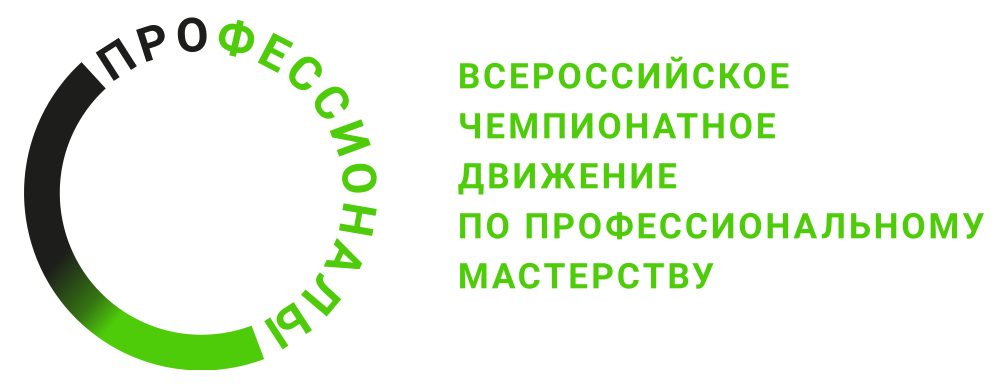 ПРОГРАММА ПРОВЕДЕНИЯРегионального этапа чемпионата по профессиональному мастерству «Профессионалы» 2024 (наименование региона)по компетенции Управление автогрейдером
Общая информацияОбщая информацияПериод проведенияМесто проведения и адрес площадкиФИО Главного экспертаКонтакты Главного экспертаД-2  / «___» ___________ 2024 г.Д-2  / «___» ___________ 2024 г.Д-2  / «___» ___________ 2024 г.Д-2  / «___» ___________ 2024 г.08:00Приёмка площадки главным экспертомПриёмка площадки главным экспертомПриёмка площадки главным экспертом08:30-09:00Сбор экспертов-наставников и РГО, регистрацияСбор экспертов-наставников и РГО, регистрацияСбор экспертов-наставников и РГО, регистрация09:00Инструктаж по ОТ и ТБ, знакомство с конкурсной и нормативной документацией, критериями оценки и рабочими местамиИнструктаж по ОТ и ТБ, знакомство с конкурсной и нормативной документацией, критериями оценки и рабочими местамиИнструктаж по ОТ и ТБ, знакомство с конкурсной и нормативной документацией, критериями оценки и рабочими местами12:00 – 13:00Обед (свободное время)Обед (свободное время)Обед (свободное время)13:00Подготовка рабочих местПодготовка рабочих местПодготовка рабочих мест14:00Работа с ЦСО: внесение и блокировка критериев, подписание схемы оценки, распределение ролейРабота с ЦСО: внесение и блокировка критериев, подписание схемы оценки, распределение ролейРабота с ЦСО: внесение и блокировка критериев, подписание схемы оценки, распределение ролей15:00-16:00Завершение дня, подписание всех протоколовЗавершение дня, подписание всех протоколовЗавершение дня, подписание всех протоколовД-1  / «___» ___________ 2024 г.Д-1  / «___» ___________ 2024 г.Д-1  / «___» ___________ 2024 г.Д-1  / «___» ___________ 2024 г.08:30-09:00Сбор участников, экспертов-наставников и РГО, регистрацияСбор участников, экспертов-наставников и РГО, регистрацияСбор участников, экспертов-наставников и РГО, регистрация09:00Инструктаж по ОТ и ТБ, знакомство с конкурсной и нормативной документацией, схемой оценкиИнструктаж по ОТ и ТБ, знакомство с конкурсной и нормативной документацией, схемой оценкиИнструктаж по ОТ и ТБ, знакомство с конкурсной и нормативной документацией, схемой оценки12:00 – 13:00Обед (свободное время)Обед (свободное время)Обед (свободное время)13:00Знакомство с рабочими местами, жеребьевка рабочих местЗнакомство с рабочими местами, жеребьевка рабочих местЗнакомство с рабочими местами, жеребьевка рабочих мест16:00-17:00Завершение дня, подписание всех протоколовЗавершение дня, подписание всех протоколовЗавершение дня, подписание всех протоколовД1  / «___» ___________ 2024 г.Д1  / «___» ___________ 2024 г.Д1  / «___» ___________ 2024 г.Д1  / «___» ___________ 2024 г.08:00-08:30Сбор участников и экспертов-наставников, регистрация. Инструктаж по ОТ и ТБСбор участников и экспертов-наставников, регистрация. Инструктаж по ОТ и ТБСбор участников и экспертов-наставников, регистрация. Инструктаж по ОТ и ТБ08:30БрифингБрифингБрифинг09:00 – 12:00Участники №1, 4, 5Модуль АУчастник №2Модуль ГУчастник №3Модуль Г12:00 – 13:00ОбедОбедОбед13:00 – 16:00Участники №6, 2, 3Модуль АУчастник №1Модуль ГУчастник №4Модуль Г16:00 – 19:00Участник №5Модуль ГУчастник №6Модуль ГУчастники №2, 3, 4Модуль Б19:00 – 21:00Участники №1, 5Модуль БУчастники №1, 5Модуль БУчастники №1, 5Модуль Б21:00Завершение конкурсного дня. Внесение оценок в ЦСОЗавершение конкурсного дня. Внесение оценок в ЦСОЗавершение конкурсного дня. Внесение оценок в ЦСОД2  / «___» ___________ 2024 г.Д2  / «___» ___________ 2024 г.Д2  / «___» ___________ 2024 г.Д2  / «___» ___________ 2024 г.08:00-08:30Сбор участников и экспертов-наставников, регистрация. Инструктаж по ОТ и ТБСбор участников и экспертов-наставников, регистрация. Инструктаж по ОТ и ТБСбор участников и экспертов-наставников, регистрация. Инструктаж по ОТ и ТБ08:30БрифингБрифингБрифинг09:00 – 10:00Участник №6 Модуль БУчастник №6 Модуль БУчастник №6 Модуль Б10:00 – 12:00Участник №1 Модуль ВУчастник №1 Модуль ВУчастник №1 Модуль В12:00 – 13:00ОбедОбедОбед13:00 – 21:00Участники №2, 3, 4, 5 Модуль ВУчастники №2, 3, 4, 5 Модуль ВУчастники №2, 3, 4, 5 Модуль В21:00Завершение конкурсного дня. Внесение оценок в ЦСОЗавершение конкурсного дня. Внесение оценок в ЦСОЗавершение конкурсного дня. Внесение оценок в ЦСОД3  / «___» ___________ 2024 г.Д3  / «___» ___________ 2024 г.Д3  / «___» ___________ 2024 г.Д3  / «___» ___________ 2024 г.08:00-08:30Сбор участников и экспертов-наставников, регистрация. Инструктаж по ОТ и ТБСбор участников и экспертов-наставников, регистрация. Инструктаж по ОТ и ТБСбор участников и экспертов-наставников, регистрация. Инструктаж по ОТ и ТБ08:30БрифингБрифингБрифинг09:00 – 11:00Участник №6 Модуль ВУчастник №6 Модуль ВУчастник №6 Модуль В11:00 – 12:00Участник №1 Модуль ДУчастник №1 Модуль ДУчастник №1 Модуль Д12:00 – 13:00ОбедОбедОбед13:00 – 18:00Участники №2, 3, 4, 5, 6 Модуль ДУчастники №2, 3, 4, 5, 6 Модуль ДУчастники №2, 3, 4, 5, 6 Модуль Д18:00Внесение и блокировка оценок в ЦСОВнесение и блокировка оценок в ЦСОВнесение и блокировка оценок в ЦСО19:00-20:00Завершение Чемпионата, подписание всех протоколовЗавершение Чемпионата, подписание всех протоколовЗавершение Чемпионата, подписание всех протоколов